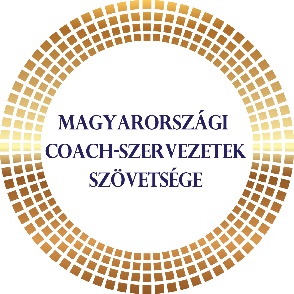 Coaching Helyszín Díj 2023NEVEZÉSI ADATLAPA helyszínre vonatkozó adatok:A nevezni kívánt helyszín neve vagy fantázia neve:Címe: 	Alulírott, a helyszín tulajdonosa, üzemeltetője, használója, ügyfele, értékesítőjeként (megfelelő aláhúzandó) nevezem a fent megnevezett helyszínt a Magyarországi Coach-Szervezetek Szövetsége „Coaching Helyszín Díj 2023” díjára.Nevező adataiKapcsolattartó neve:	Elérhetőség:	Email:	Telefonszám:	Cégnév:	Székhely:	Adószám:	Számlaküldési cím*:	*Számlát utólag állítjuk ki, kérjük jelezze, mely email címre küldjük!A helyszín személyes hangvételű bemutatása (5-10 mondatban) egy, a rendezvény szervezőjétől független coach vagy ügyfél által (névvel, elérhetőséggel):Tájékoztatjuk, hogy a nevezési adatlapon feltüntetett információkat (kivéve elérhetőség és számlázási adatok), szövegeket a Magyarországi Coach-szervezetek Szövetsége a díj promóciós kampányához felhasználja. Az adatlap beadásával hozzájárul az adatlapon szereplő adatok, információk nyilvánosságra hozatalához (személyes adatok kivételével).Kérjük, hogy az adatlapot nyomtatást követően aláírva, pdf formátumban legyen szíves visszaküldeni az coachszovetseg.titkar@gmail.com elektronikus levelezési címre!Magyarországi Coach-szervezetek Szövetsége ElnökségeBudapest, 2023. október 15.Dátum: …………………………A nevező aláírása: ………………………